Об утверждении административного регламента предоставления муниципальной услуги «Выдача разрешения на проведение земляных работ»        	В соответствии с Федеральным законом от 27.07.2010 № 210-ФЗ «Об организации предоставления государственных и муниципальных услуг», постановлением администрации сельского поселения от 01.03.2013 № 21 «О разработке и утверждении административных регламентов исполнения муниципальных функций и административных регламентов предоставления муниципальных услуг», администрация сельского поселенияПОСТАНОВЛЯЕТ:1. Утвердить прилагаемый Административный регламент предоставления муниципальной услуги «Выдача разрешения на проведение земляных работ». 2. Контроль за исполнением настоящего постановления оставляю за собой.3. Опубликовать настоящее постановление в Информационном вестнике Амурзетского сельского поселения.4. Настоящее постановление вступает в силу после дня его официального опубликования.Глава администрациисельского поселения   							       Н.В. ШаляпинАдминистративный регламент по предоставлению муниципальной услуги «Выдача разрешения на проведение земляных работ» I.Общие положения1.1. Настоящий Административный регламент разработан в целях повышения качества предоставления и доступности муниципальной услуги: «Выдача разрешения на проведение земляных работ» (далее – муниципальная услуга), создания комфортных условий для получения муниципальной услуги.Настоящий Административный регламент определяет сроки и последовательность действий (административных процедур) при предоставлении муниципальной услуги.1.2. Муниципальная услуга предоставляется Администрацией Амурзетского сельского поселения и осуществляется главным специалистом-экспертом по дорожной деятельности и земельным правоотношениям   Администрации Амурзетского сельского поселения (далее - специалист).Уполномоченным должностным лицом на Выдачу разрешения на проведение земляных работ или отказа в выдаче такого является глава Амурзетского сельского поселения. 1.3. Предоставление муниципальной услуги  осуществляется  в соответствии с:- Конституцией Российской Федерации;- Федеральным законом от 6 октября 2003 года № 131-ФЗ «Об общих принципах организации местного самоуправления в Российской Федерации»;- Земельным кодексом  Российской Федерации;- Уставом Амурзетского сельского поселения.1.4. Потребителями муниципальной услуги являются юридические лица (далее - пользователи).1.5. Конечными результатами рассмотрения вопроса о предоставлении муниципальной услуги являются:1) выдача разрешения на проведение земляных работ с перечнем согласующих организаций, сроками производства земляных работ и сроками восстановления дорожного покрытия;2) решение об отказе в выдаче разрешения. 2. Требования к порядку исполнения муниципальной услуги2.1. Порядок информирования об оказании муниципальной услуги2.1.1. Информация об оказании муниципальной услуги предоставляется:- непосредственно специалистом;- с использованием средств телефонной связи;- посредством официального опубликования в средствах массовой информации.2.1.2. Место нахождения Администрации Амурзетского сельского поселения (далее - Администрация): - 679230, Еврейская автономная область, Октябрьский район, село Амурзет, улица Крупской, дом 18;- график приема посетителей по вопросам исполнения муниципальной функции: понедельник - пятница - с 09.00 до 17.00, перерыв на обед - с 13.00 до 14.00, суббота и воскресенье, нерабочие праздничные дни - выходные дни.2.1.3. Справочные телефоны администрации сельского поселения: (42665) 21-3-99, факс: (42665) 21-4-56.2.1.4. Адрес электронной почты администрации сельского поселения: amurzetokt@post.eao.ru.2.1.5. Адрес портала государственных и муниципальных услуг (функций) Еврейской автономной области (далее – портал государственных и муниципальных услуг): www.pgu.eao.ru.2.1.6. Адрес официального сайта администрации Амурзетского сельского поселения в информационно-телекоммуникационной сети «Интернет»: www.amurzetadmin.ru.2.1.7. Информирование об исполнении муниципальной услуги осуществляется специалистом администрации сельского поселения, посредством:- размещения информации на официальном сайте администрации Амурзетского сельского поселения в сети Интернет;- размещения информации на информационном стенде, расположенном в фойе администрации сельского поселения;- на портале государственных и муниципальных услуг.2.1.8. Заинтересованные лица могут получить информацию по вопросу выдачи разрешения на проведение земляных работ на личном приеме, путем направления письменного обращения, в том числе в электронной форме, в устной форме по телефону, а также на портале государственных и муниципальных услуг. 2.2. Срок исполнения муниципальной услуги2.2.1. Рассмотрение обращения пользователя на выдачу разрешения на проведение земляных работ при условии предоставления исходных данных в полном объеме проводится в течение одного рабочего дня с момента обращения в Администрацию.2.2.2. В случае представления соответствующих исходных данных не в полном объеме, согласно подразделу 2.4 настоящего Административного регламента, или с нарушением действующего законодательства РФ оформление приостанавливается  до устранения недостатков.2.2.3. Пользователь информируется о причинах приостановления (отклонения) предоставления муниципальной услуги.2.2.4. Дополнительные (откорректированные) исходные данные для выдачи разрешения на проведение земляных работ, пользователь представляет в Администрацию в течение 10 дней.2.2.5. Продолжительность работы по оформлению в случае представления дополнительных (откорректированных) исходных данных исчисляется с момента их представления.2.2.6. Если работы в указанные в разрешение сроки не могут быть выполнены, организация, производящая работы, обязана за 3 дня до истечения срока продлить срок действия разрешения у Главы Амурзетского сельского поселения.2.2.7. Предоставление вышеуказанной муниципальной услуги осуществляется бесплатно.2.3. Требование к составу документов, необходимых для предоставления муниципальной услуги2.3.1. Для предоставления муниципальной услуги пользователем предоставляются в соответствии с перечнем документов, необходимых для получения муниципальной услуги, изложенным в подразделе 2.4 настоящего Административного регламента. 2.3.2. При приеме документов не допускается истребование документов, не предусмотренных настоящим регламентом.  2.4. Пользователю для получения согласования разрешения на проведение земляных работ, необходимо представить в Администрацию:
- заявку по форме, согласно приложения 3 к настоящему регламенту с подробной характеристикой планирующихся работ, гарантией обеспечения техникой для вывоза лишнего грунта, наличия всех необходимых материалов, переходных мостиков, оградительных щитов, предупредительных знаков, устройства освещения;
- график производства земляных работ и полного восстановления разрытой территории и нарушаемых объектов благоустройства;
- копию приказа по организации о назначении лица, ответственного за проведение работ, соблюдение правил техники безопасности на объекте и за полное восстановление разрытой территории, на имя которого будет выдано разрешение на проведение земляных работ;
- проектную документацию (для ознакомления), согласованную в установленном порядке;
- копию лицензии на право производства соответствующих видов работ; 
- гарантийные обязательства об обеспечении сохранности бортового камня, тротуарной плитки, деревьев, кустарников и других объектов благоустройства, а также полного восстановления разрытой территории и объектов благоустройства.3. Состав, последовательность и сроки выполнения административных процедур (действий), требования к порядку их выполнения, в том числе особенности выполнения процедур (действий) в электронной форме. Предоставление муниципальной услуги включает в себя следующие административные процедуры:- первичный прием документов для получения муниципальной услуги от пользователя.Специалист осуществляет проверку заявки (бланк предоставляется специалистом) с приложенными документами:- на их соответствие требованиям, указанным в подразделе 2.4 настоящего Административного регламента;- на отсутствие в заявке и прилагаемых к ней документах (рабочей документации, рабочих проектов) неоговоренных исправлений, не позволяющих однозначно истолковывать их содержание, подчисток либо приписок, зачеркнутых слов;- при установлении фактов несоответствия заявления или прилагаемых документов установленным настоящим пунктом требованиям специалист уведомляет пользователя о наличии препятствий для рассмотрения заявления, объясняет пользователю содержание выявленных недостатков и предлагает принять меры по их устранению;- если имеются основания для отказа в рассмотрении заявления, но пользователь настаивает на его принятии, специалист делает запись в заявке о наличии оснований для отказа и возможностей их устранения;- в случае соответствия представленных документов всем требованиям, указанным в подразделах 2.4 настоящего Административного регламента, специалист выдает пользователю разрешение на проведение земляных работ, подписанное Главой Амурзетского сельского поселения, а в случае его отсутствия  - лицом, его замещающим, и заверенное печатью.Пользователю или его законному представителю выдается разрешение на проведение земляных работ под роспись в журнале регистрации разрешений на проведение земляных работ, который находится у специалиста.  4. Порядок  и формы контроля за исполнением муниципальной функции4.1. Текущий контроль за сроками исполнения ответственным должностным лицом положений настоящего Административного регламента и иных нормативно-правовых актов, устанавливающих требования к оказанию муниципальной услуги, осуществляется Главой Амурзетского сельского поселения.        4.2. Ответственность за организацию работы по предоставлению муниципальной услуги возлагается на Главу Амурзетского сельского поселения.5. Досудебный (внесудебный) порядок обжалования решений и действий (бездействия) органа, исполняющего муниципальную функцию, а также их должностных лиц5.1. Действия (бездействие) органа, предоставляющего муниципальную услугу, а также должностных лиц, служащих администрации, решения, принятые ими в ходе предоставления муниципальной услуги, могут быть обжалованы в досудебном (внесудебном) порядке;5.2. Заявитель может обратиться с жалобой, в том числе в следующих случаях:1) нарушение срока регистрации запроса заявителя о предоставлении муниципальной услуги;2) нарушение срока предоставления муниципальной услуги;3) требование у заявителя документов, не предусмотренных нормативными правовыми актами Российской Федерации, нормативными правовыми актами субъектов Российской Федерации, муниципальными правовыми актами для предоставления муниципальной услуги;4) отказ в приеме документов, предоставление которых предусмотрено нормативными правовыми актами Российской Федерации, нормативными правовыми актами субъектов Российской Федерации, муниципальными правовыми актами для предоставления муниципальной услуги, у заявителя;5) отказ в предоставлении муниципальной услуги, если основания отказа не предусмотрены федеральными законами и принятыми в соответствии с ними иными нормативными правовыми актами Российской Федерации, нормативными правовыми актами субъектов Российской Федерации, муниципальными правовыми актами;6) затребование с заявителя при предоставлении муниципальной услуги платы, не предусмотренной нормативными правовыми актами Российской Федерации, нормативными правовыми актами субъектов Российской Федерации, муниципальными правовыми актами;7) отказ органа, предоставляющего муниципальную услугу, должностного лица органа, предоставляющего муниципальную услугу, в исправлении допущенных опечаток и ошибок в выданных в результате предоставления муниципальной услуги документах либо нарушение установленного срока таких исправлений;5.3. Жалоба подается в письменной форме на бумажном носителе, в электронной форме в орган, предоставляющий муниципальную услугу. Жалобы на решения, принятые руководителем органа, предоставляющего муниципальную услугу, подаются в вышестоящий орган (при его наличии) либо в случае его отсутствия рассматриваются непосредственно руководителем органа, предоставляющего муниципальную услугу;5.4. Жалоба должна содержать:1) наименование органа, предоставляющего муниципальную услугу, должностного лица органа, предоставляющего муниципальную услугу, либо муниципального служащего, решения и действия (бездействие) которых обжалуются;2) фамилию, имя, отчество (последнее - при наличии), сведения о месте жительства заявителя - физического лица либо наименование, сведения о месте нахождения заявителя - юридического лица, а также номер (номера) контактного телефона, адрес (адреса) электронной почты (при наличии) и почтовый адрес, по которым должен быть направлен ответ заявителю;3) сведения об обжалуемых решениях и действиях (бездействии) органа, предоставляющего муниципальную услугу, должностного лица органа, предоставляющего муниципальную услугу, либо муниципального служащего;4) доводы, на основании которых заявитель не согласен с решением и действием (бездействием) органа, предоставляющего муниципальную услугу, должностного лица органа, предоставляющего муниципальную услугу, либо муниципального служащего. Заявителем могут быть представлены документы (при наличии), подтверждающие доводы заявителя, либо их копии;5.5. Жалоба, поступившая в орган, предоставляющий муниципальную услугу, подлежит рассмотрению должностным лицом, наделенным полномочиями по рассмотрению жалоб, в течение пятнадцати рабочих дней со дня ее регистрации, а в случае обжалования отказа органа, предоставляющего муниципальную услугу, должностного лица органа, предоставляющего муниципальную услугу, в приеме документов у заявителя либо в исправлении допущенных опечаток и ошибок или в случае обжалования нарушения установленного срока таких исправлений - в течение пяти рабочих дней со дня ее регистрации;5.6. По результатам рассмотрения жалобы орган, предоставляющий муниципальную услугу, принимает одно из следующих решений:1) удовлетворяет жалобу, в том числе в форме отмены принятого решения, исправления допущенных органом, предоставляющим муниципальную услугу, опечаток и ошибок в выданных в результате предоставления муниципальной услуги документах, возврата заявителю денежных средств, взимание которых не предусмотрено нормативными правовыми актами Российской Федерации, нормативными правовыми актами субъектов Российской Федерации, муниципальными правовыми актами, а также в иных формах;2) отказывает в удовлетворении жалобы;5.7. Не позднее дня, следующего за днем принятия решения, указанного в пункте 5.6 настоящего административного регламента, заявителю в письменной форме и по желанию заявителя в электронной форме направляется мотивированный ответ о результатах рассмотрения жалобы;5.8. В случае установления в ходе или по результатам рассмотрения жалобы признаков состава административного правонарушения или преступления должностное лицо, наделенное полномочиями по рассмотрению жалоб, незамедлительно направляет имеющиеся материалы в органы прокуратуры.Приложение 1         к административному регламенту по предоставлению муниципальной услуги         «Выдача  разрешения на проведение                         земляных работ»Блок-схема последовательности при приеме документовПриложение 2к административному регламенту по предоставлению муниципальной услуги  «Выдача  разрешения на проведение земляных работ»Блок-схема последовательности действий при подготовке  разрешения на проведение земляных работПриложение 3к административному регламенту по предоставлению муниципальной услуги  «Выдача  разрешения на проведение земляных работ»Главе Амурзетского сельского поселенияЗАЯВКАНА ПОЛУЧЕНИЕ РАЗРЕШЕНИЯ НА ПРОВЕДЕНИЕ ЗЕМЛЯНЫХ РАБОТ1. Организация, производитель работ  _____________________________________________________________________________________________________2. Адрес объекта ____________________________________________________3. Место проведения работ ______________________________________________________________________________________________________________ 4. Вид и объем работ  ______________________________________________________________________________________________________________________________________________________________________________________5. Вид вскрываемого покрытия, площадь  __________________________________________________________________________________________________6. Сроки выполнения работ:           Начало ______________________________Окончание ___________________________7. Полное  восстановление  дорожного  покрытия и объектов благоустройствабудет произведено в срок до  _________________________________________Руководитель организации (предприятия) _______________ ________________                                                                                  Подпись                                         ФИОСведения об ответственном за проведение работ          (заполняется ответственным за проведение работ)ФИО ______________________________________________________________Приказ по организации N _____ от   ____________________________________Должность, образование  ________________________________________________________________________________________________________________Паспортные данные _________ N ______ выдан  ____________________________________________________________________________________________Домашний адрес, телефон _______________________________________________________________________________________________________________подпись _________________________________________________                             (ответственного за проведение работ)Выдать разрешение на проведение земляных работГлава Амурзетского сельского поселения _____________«___» ___________ 20___ г.Муниципальное образование «Амурзетское сельское поселение»Октябрьского муниципального районаЕврейской автономной области  АДМИНИСТРАЦИЯ СЕЛЬСКОГО ПОСЕЛЕНИЯ  ПОСТАНОВЛЕНИЕМуниципальное образование «Амурзетское сельское поселение»Октябрьского муниципального районаЕврейской автономной области  АДМИНИСТРАЦИЯ СЕЛЬСКОГО ПОСЕЛЕНИЯ  ПОСТАНОВЛЕНИЕМуниципальное образование «Амурзетское сельское поселение»Октябрьского муниципального районаЕврейской автономной области  АДМИНИСТРАЦИЯ СЕЛЬСКОГО ПОСЕЛЕНИЯ  ПОСТАНОВЛЕНИЕ15.09.2020       №  42	          с. Амурзетс. Амурзетс. АмурзетУТВЕРЖДЕНпостановлением администрации сельского поселения от 15.09.2020 № 42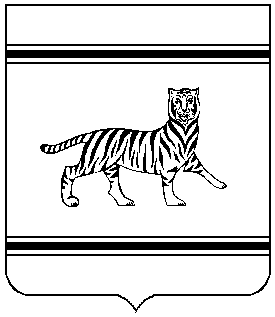 